Studie- en vakboeken Dedicon Uitgekomen kwartaal 3 2020Bevat alle gesproken boeken die in de periode juli t/m september 2020 aan de collectie van Dedicon zijn toegevoegd. Over deze lijstDeze lijst bevat de gesproken boeken van Dedicon Educatief die in het derde kwartaal van 2020 aan de collectie van Dedicon zijn toegevoegd. De lijst bevat informatieve boeken voor volwassenen. De boeken zijn gesorteerd op achternaam van de auteur. De volgende gegevens zijn opgenomen:Auteur en titelEen korte inhoudomschrijving (indien beschikbaar)Het jaar van uitgaveOpleidingsniveau (mbo, hbo of wo)Het boeknummerAanduiding van het genre ‘niet’, omdat het gaat om informatieve boekenAanduiding V (voor volwassenen)Aanduiding 1 of meer dc = Daisy-schijfjes (omvang van het boek)Duur van het boek (voorbeeld 10:17 = 10 uur en 17 minuten)Vertolking NL: voorgelezen met een Nederlandse stemN.B. De boekgegevens worden rechtstreeks geleverd door Dedicon Educatief en niet gewijzigd voor de configuratie naar dit bestand. Dit bestand is met de grootst mogelijke zorg opgesteld, taal en spelfouten onder voorbehoud. Opgeven van boeksuggesties: Een boeksuggestie indienen doet u zo:Zoek in dit bestand.Noteer de titel, auteur en het boeknummer van het desbetreffende boek.U mailt de boeksuggestie aan klanten@passendlezen.nl met uw klantgegevens. In de onderwerpsregel noteert u (minimaal) ‘Suggestie studie- en vak’.De boeksuggestie voor het studie- en vakboek wordt door Passend Lezen in behandeling genomen. U ontvangt een terugkoppeling of het boek wel of niet in de collectie past en wordt opgenomen.Inhoud:
Over deze lijst	IIInformatieve boeken voor volwassenen	1Informatieve boeken voor volwassenenAarts, G.A.C. / Belastingrecht voor bachelors en masters : Opgavenboek
2018
hbo,wo
s471407 niet - V - 1dc 18:14 NL
____________________________Aronson, Elliot / Sociale psychologie 9e ed
2019
hbo,wo
s471292 niet - V - 2dc 40:16 NL
____________________________Beek, Daan van / De intelligente datagedreven organisatie
Bedoeld voor eenieder die meer wil weten over en meer rendement wil halen uit BI, (big) data, artificial intelligence, data science en machine learning
2020
hbo,wo
s471861 niet - V - 1dc 18:35 NL
____________________________Brabander, Richard de / Van gedachten wisselen 3e herz. dr
filosofie en ethiek voor zorg en welzijn
2019
hbo,wo
s471453 niet - V - 1dc 15:23 NL
____________________________Douma, Sytse / Ondernemingsstrategie
2016
hbo,wo
s471341 niet - V - 1dc 12:21 NL
____________________________Ebbens, Sebo / Op de golven van geboorte en dood
goed leven en sterven in boeddhistisch perspectief
2019
wo
s471125 niet - V - 1dc 13:25 NL
____________________________Epe, Peter / Jaarverslaggeving 9e dr : (Theorieboek)
2020
hbo
s471335 niet - V - 2dc 25:46 NL
____________________________Goode, Greg / Het directe pad
Werkboek om verschillende aspecten van uiteenlopende aard diepgaand te onderzoeken om te komen tot zelfrealisatie
2016
hbo,wo
s471411 niet - V - 1dc 9:33 NL
____________________________Groen, Mirjam / Praktijkgerichte sociale vaardigheden
2018
hbo,wo
s471454 niet - V - 1dc 7:42 NL
____________________________Hamaker-Zondag, Karen M. / In harmonie met "The secret" (het Geheim)
... ook als het even niet lijkt te werken
2007
hbo,wo
s471839 niet - V - 1dc 3:56 NL
____________________________Hawley, Georgina / Ethiek in de klinische praktijk
2020
hbo,wo
s471733 niet - V - 2dc 29:57 NL
____________________________Heezen, A.W.W. / De financiÃ«le functie 5e dr : Vermogensmarkt en ondernemingswaarde
2018
hbo
s471338 niet - V - 1dc 21:26 NL
____________________________Hilgers, Floor / Professioneel presenteren
handleiding bij het voorbereiden en verzorgen van informatieve en overtuigende presentaties
2001
hbo,wo
s471458 niet - V - 1dc 4:38 NL
____________________________Ikeda, Daisaku / De nieuwe menselijke revolutie : Deel 6
2019
hbo,wo
s471511 niet - V - 1dc 10:52 NL
____________________________Ikeda, Daisaku / De nieuwe menselijke revolutie : Deel 7
2020
hbo,wo
s471515 niet - V - 1dc 11:24 NL
____________________________Janssen, Lydia / Gezondheidsrecht begrepen
een praktische inleiding in het gezondheidsrecht voor verpleegkundigen en (para)medici
2019
hbo
s471729 niet - V - 1dc 9:27 NL
____________________________Kloosterhuis, H.T.M. / Juridische methoden
2020
hbo,wo
s471279 niet - V - 1dc 20:03 NL
____________________________Kuckert, Andrea / Diversiteit
het is normaal verschillend te zijn
2015
hbo,wo
s471721 niet - V - 1dc 7:35 NL
____________________________Landsmeer-Dalm, Vanessa / Praktische ontwikkelingspsychologie voor sociaal werk
2020
hbo,wo
s471464 niet - V - 1dc 18:24 NL
____________________________Leijenhorst, Bertus / Met passie naar professionaliteit
Studie- en oefenboek voor opleidingen tot sociaal werker
2019
hbo,wo
s471450 niet - V - 1dc 9:28 NL
____________________________Luitjes, Marianne / Gespreksvoering voor sociaal werkers
2018
hbo,wo
s471463 niet - V - 1dc 5:03 NL
____________________________Niezink, Lidewij W. / Kritisch zoeken, denken en evalueren
Praktische gids voor studenten in het hoger onderwijs betreffende digitale informatieverwerking
2017
hbo,wo
s471462 niet - V - 1dc 11:28 NL
____________________________Rademaker, J / Direct deep change 6 | mediatieve imaginatie
Werken met delen en de helende dialoog

hbo,wo
s471944 niet - V - 1dc 0:36 NL
____________________________Stern, Eddie / Hoe yoga werkt : de transformerende kracht van yoga
Verslag van jarenlang onderzoek door auteur, met hulp van artsen, naar hoe yoga het zelfregulerende vermogen van het zenuwstelsel bevordert. Waarin hij het doel en de functie van yoga bespreekt
2019
hbo
s471412 niet - V - 1dc 9:33 NL
____________________________Strooper, M / De beginnende jurist
P1 
2020
hbo
s471512 niet - V - 1dc 1:41 NL
____________________________Verheugt,  J.W.P. / Inleiding in het Nederlands recht
2020
hbo,wo
s471280 niet - V - 2dc 35:17 NL
____________________________Bibliotheekservice Passend LezenPostbus 840102508 AA Den HaagTel.: 	070 - 338 15 00E-mail: 	klanten@passendlezen.nlWebsite:	www.passendlezen.nl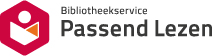 